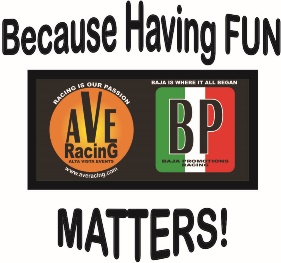 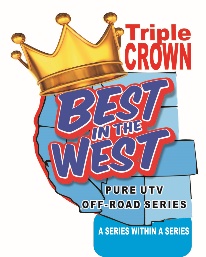 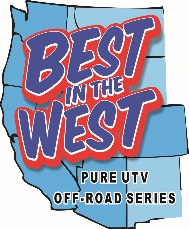 2019 PURE UTV OFF-ROADDEZERT SERIESUPDATED SERIES INFORMATION – Dec 1, 2018 – We are delighted to inform you that the 2019 PURE UTV OFF-ROAD DEZERT SERIES is going to be one of the best and truly most unique series we’ve ever had. We are featuring several; changes in our racing program that we believe eventually will be the standards for our sport. Will be starting at Noon, except for the “Twilite” and “Night” Races. Basically, we will do racing in ONE DAY! (Cha Ching-$$$!)Since we won’t have any pre-running in 2019, we will step it up to make sure your GPS files are exact, and with as much detail as possible. Those who have entered will received the files early Saturday morning, so that you can upload them correctly, and study them before the 12 p.m. (Noon) start.More specifically, here are some of the things we are going to do:All pre- and post- race activities are schedule on Saturday, race day. That means that once you’ve signed up in advance (before Friday, 6 p.m.), you will be able to:Pick up and sign documentsGet your wristbandsFill all the forms neededGet your vehicle tech’ed Complete & turn-in your contingency declaration sheetBasically, be ready to race, all before a Noon startAs mentioned above, we are also changing the pre-running structure. Basically, there will be no pre-running. We can go into a lot of details as to why we have taken this option, but rest assured, it will be better for the racers and better for the future of our sport if we don’t pre-run.Therefore, once registered and before the start of the race, each vehicle will be issued a “tracker” as well as the race file of the course. You and your Navigator (most important), need to upload it to your vehicle GPS and study it. You can convert our “kml” file by going to this link and converting it to the extension you need : http://www.gpsvisualizer.com/gpsbabel/DO NOT WAIT UNTIL THE LAST MINUTE TO ASK FOR THE COURSE FILE. We will be open to all who have registered to provide the course files, at the start/finish from 8 a.m. until 10 a.m. If you are registering later than that you will pay and extra fee of an additional $100.00 to your normal entry fee. So please try to get all your registration done way before, so that you only have to worry about the course files and the official maps, which we will provide.We will issue you “TRACKERS” at 10 a.m. and turn them on for you.The Drivers/Navigators meeting remains one hour before the start of the race. At that time, we will draw for starting positions.Staging will be 20 minutes before the start of the race and will close 10 minutes before the start of the race. Those coming late to staging will be sent to the back of the line, but the starting time drawn or earned will remain unchanged!First car off the line is at exactly 12 Noon. (If for some reason we are a bit late, everyone’s time will be adjusted accordingly.)The end of the race is when the first UTV to complete the designated laps, gets the “checker” flag. Everyone, thereafter, will also get the checkered flag; no matter how many laps of the race may have completed. This is what they call a “GP” scoring system.AVE/BP Racing will donate $5.00 out of every entry during the year to the St. JUDE CHILDREN’S RESEARCH HOSPITAL. Lois and I truly believe this group is doing a terrific job of finding cures for the young. We respectfully request that you consider making a small donation. There is a “special box” for St. Jude’s on the entry form that you can check and donate any amount, and your donation will be processed along with your entry and any other fee. WE THANK YOU!We will keep a tab of those who have donated throughout the year, and at the end of the year we will issue one check to St. Jude’s on behalf of the 2019 PURE UTV CHAMPION DRIVER & NAVIGATOR accompanied with a list of all those who donated during the year. Your donation is tax deductible. A running total will be maintained on our website throughout the year. We thank you in advance for your kind consideration and participation.We tried to wait as long as possible to make the announcement, but we are not ready yet. We are testing a new tracking system that will also produce information real-time. But it is NOT there yet. More on this later if it works out. Otherwise, we will continue to use our own Tracking system that we’ve used for years.This year we will have “course officials” take one lap, early, before the race to make sure the GPS files are correct, and nothing has changed. These individuals are “not racing” the event.Race Relay (The Weatherman) is still our official race frequency, which is 151.625 MHz. You should also have your own frequency during the race so as to not crowd the “race frequency.”For more efficient communications we will also provide you with our telephone card should you need to contact us.We are currently seeking new and renewing sponsors for the 2019 series. If your sponsor is interested, please have them get in touch with us at: lou@averacing.com.We look forward to a great year of racing. As before, we will not repeat the same course twice in one year, and we will do our best to make them the most fun and inexpensive way to race the PURE UTV SERIES AT Alta Vista Ranch-Cal-City.REMEMBER: THE PURE UTV SERIES IS THE MOST AFFORDABLE RACING SERIES ANYWHERE!WITH YOUR SUPPORT WE WILL KEEP IT THERE!Regards,AVE/BP Racing